İmza TÜRK-ALMAN ÜNİVERSİTESİ Basın ve Halkla İlişkiler Koordinatörlüğü
TÜZEL KİŞİLER İÇİN BİLGİ EDİNME FORMU          Bilgi Edinme Hakkı Kanunu ve diğer ilgili mevzuat gereğince istediğim bilgi ve belgeler aşağıda belirtilmiştir.          Gereğinin yapılmasını arz ederim.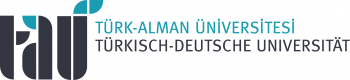 